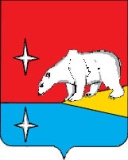 АДМИНИСТРАЦИЯГОРОДСКОГО ОКРУГА ЭГВЕКИНОТПОСТАНОВЛЕНИЕОб утверждении схемы размещения земельного участка на публичной кадастровой картеВ соответствии со статьей 3.3 Федерального закона от 25 октября 2001 г. № 137-ФЗ «О введении в действие Земельного кодекса Российской Федерации», Федеральным законом от 1 мая 2016 г. № 119-ФЗ «Об особенностях предоставления гражданам земельных участков, находящихся в государственной или муниципальной собственности и расположенных на территориях субъектов Российской Федерации, входящих в состав Дальневосточного федерального округа, и о внесении изменений в отдельные законодательные акты Российской Федерации», на основании заявления гражданки Голубевой Нины Сергеевны от 24 ноября 2020 г., Администрация городского округа Эгвекинот П О С Т А Н О В Л Я Е Т:	1.	Утвердить прилагаемую схему размещения земельного участка на публичной кадастровой карте в кадастровом квартале 87:06:050001, адрес (описание местоположения) – Чукотский автономный округ, Иультинский р-н, п. Эгвекинот, 3 км автодороги Эгвекинот-Мыс Шмидта, категория земель – земли населенных пунктов, разрешенное использование – хранение автотранспорта, площадью 0.0126 га.2.	Управлению финансов, экономики и имущественных отношений городского округа Эгвекинот (Шпак А.В.) обеспечить постановку образованного земельного участка на государственный кадастровый учет.3. Настоящее постановление разместить на официальном сайте Администрации городского округа Эгвекинот в информационно-телекоммуникационной сети «Интернет».4. Настоящее постановление вступает в силу с момента его подписания.5. Контроль за исполнением настоящего постановления возложить на Управление финансов, экономики и имущественных отношений городского округа Эгвекинот                        (Шпак А.В.).Первый заместительГлавы Администрации                                                                           	               А.М. АбакаровСхема размещения земельного участка 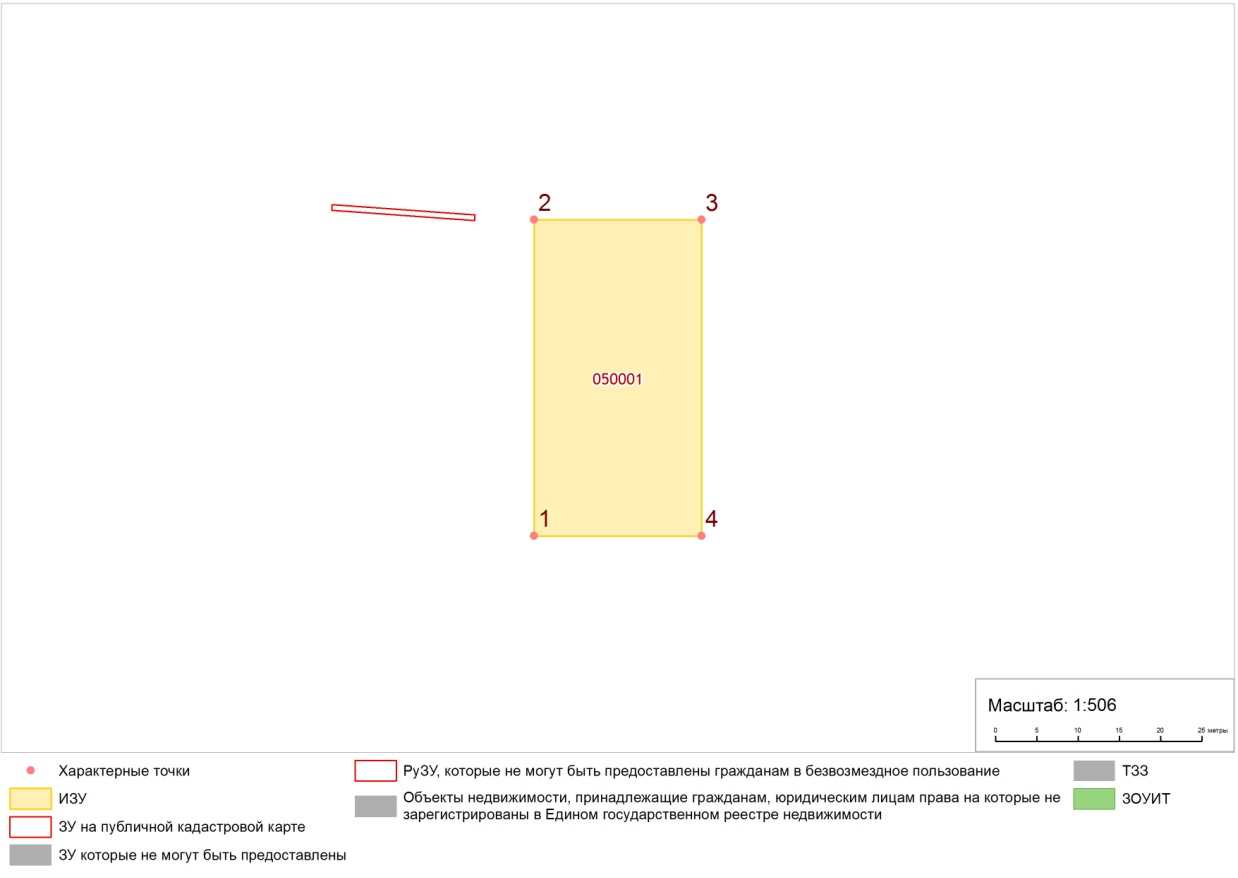 Площадь участка: 0.0126 га                                                                                                                                                                                                      Пользователь: Голубева Нина Сергеевнаот 27 ноября 2020 г.                                   №  496 - пап. ЭгвекинотУтвержденапостановлением Администрациигородского округа Эгвекинотот 27 ноября 2020 г. № 496-па